MondayTuesdayWednesdayThursdayFridaySaturday10:15AMAll Ages
All Ranks11:15AMAdvanced  Belts+
Adults5:15PMLittle Dragons +YouthLittle Dragons +
YouthLittle Dragons +
YouthLittle Dragons+Youth6:15PMYouth+Tournament ClassYouth +
AdvancedYouth+Tournament ClassYouth+
AdvancedAll ages 
All Ranks7:15PMKickboxingDrop-In ClassAdultsKickboxingDrop-In ClassAdults 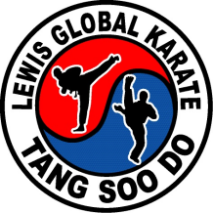 Class Schedule Effective 12/11/20235522 New Peachtree Rd. Suite 103 Chamblee, Georgia 30341770-220-1876     Habla Espanol 770-312-2109www.lewisglobalkarate.comLittle Dragon = Ages 4-6  Youth = Ages 7-12Adults = 13 & Up	Advanced = Brown Belt & higher (any age)Black Belt = CDB1 or Higher rankDrop in Class = Ages 13 & Up, No Uniform required